Российская Федерация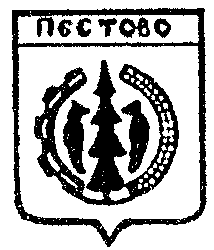 Новгородская областьПестовский районАДМИНИСТРАЦИЯ  ПЕСТОВСКОГО СЕЛЬСКОГО ПОСЕЛЕНИЯПОСТАНОВЛЕНИЕОт 19.05.2014  № 54д.Русское ПестовоО внесении изменения в Административный регламентадминистрации Пестовскогосельского поселения по муници-пальному земельному контролюВ соответствии с пунктами 1 и 2 статьи 72 Земельного кодекса РФ, статьей 6 Федерального закона от 26 декабря 2008 года № 294-ФЗ «О защите прав юридических лиц и индивидуальных предпринимателей при осуществ-лении государственного контроля (надзора) и муниципального контроля», Федеральным законом от 6 октября 2003 года № 131-ФЗ «Об общих прин-ципах организации местного самоуправления в Российской Федерации», Уставом Пестовского сельского поселенияПОСТАНОВЛЯЮ:1.Внести изменения в Административный регламент администрации Пестовского сельского поселения по муниципальному земельному контролю, утвержденный постановлением Администрации Пестовского сельского поселения от 01.07.2011 № 71, изложив пункт 3.3.6 в следующей редакции:«3.3.6. Ежегодный план проверок утверждается распоряжением администрации не позднее 15 дней до начала планируемого периода.Утвержденный ежегодный план проведения плановых проверок дово-дится до сведения заинтересованных лиц посредством его размещения на официальном сайте администрации в сети «Интернет» либо иным доступным способом при условии обязательного обезличивания персональных данных.»2.Опубликовать постановление в муниципальной газете «Информаци-онный вестник Пестовского муниципального района.Глава сельского поселения  О.А.Дмитриева